     COMUNICATO STAMPA    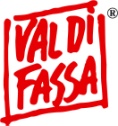 “Chef per Aria” in Val di FassaIl 15 giugno, primo giorno d’apertura estiva delle cabine panoramiche della funivia Alba-Col dei Rossi, si vive l’esperienza di una cena tra terra e cielo, condividendo, alla luce del tramonto, tutta la bontà della valle ladinaEsclusiva, come i posti a disposizione, eccellente, come le creazioni degli chef, generosa, come il ricavato in beneficenza. Ha tutti gli ingredienti dell’esperienza unica “Chef per Aria”, la cena tra terra e cielo del 15 giugno in Val di Fassa a bordo delle cabine della funifor Alba-Col dei Rossi (inaugurata a dicembre 2015). Si festeggia così l’avvio della stagiona estiva 2019 in quest’originale sala ristorante, che compie un balzo di 880 metri salendo da Alba di Canazei (1495 m) fino al Col dei Rossi (2376 m). Qui si consumano le ricette raffinate di una ventina dei migliori chef dell’associazione “Cheghes de Fascia”, capitanati dallo stellato Stefano Ghetta del ristorante “L Chimpl da Tamion” di Vigo, e si ha pure l’opportunità di ammirare un panorama d’incanto, tra Belvedere di Canazei e i gruppi dolomitici di Sella, Sassolungo e Marmolada: un modo eccezionale di scoprire l’”enrosadira”, come chiamano i ladini che popolano la Val di Fassa, il fenomeno dei raggi del sole che colorano di tutte le sfumature del rosa e del rosso le Dolomiti, al tramonto e all’alba.La cena è a numero chiuso, per un’ottantina di persone (suddivise in un paio di turni: ore 19 e 20.30) dato che (in questo caso) le due cabine della funifor ospitano un massimo di 18 passeggeri comodamente seduti a tavola. Il viaggio comprende anche pause golose, e di raffinato intrattenimento musicale con il pianista Paolo Bernard e il coro “Demò Ousc” nelle stazioni a valle e a monte della funivia: l’inizio è naturalmente nella sala della partenza di Alba, dove gli ospiti sono accolti da gustosi finger food abbinati al meglio delle bollicine di montagna. La bontà non resta però circoscritta alle portate degli “Chef per aria”: il ricavato della serata - il costo di partecipazione è di 100 euro a persona - viene interamente devoluto in beneficenza a enti che operano sul territorio. È questa una ragione in più, se non bastasse l’eccezionalità di questa cena-evento - promossa dalla società Doleda Impianti Funiviari in collaborazione con Apt Val di Fassa, Trentodoc e altri importanti partner - per prendervi parte (info e prenotazioni: www.fassa.com - tel 0462 609500). Immagini in allegato: Archivio Apt Val di Fassa e Archivio Val di Fassa Lift Ulteriori informazioni:www.fassa.com “Chef per Aria” - MenùAntipastiSelezione di Formaggi TrentiniSalmone marinato, cremoso di capra e grissino al maisSandwich Trentino (carne salada e formaggio fresco)Bignè alla melanzana e mentaInsalata di patate gamberi e acetosellaRadicchio, pere e maialino fuméRotolo di ortica, latte di mandorla e peperonePrimoOrzotto mantecato al “Buon Enrico”, ricotta affumicata, salmerino e tarassacoSecondoVariazione di Galletto, crudité di rapa e mele, polenta al burro nocciolaDolciTartelletta di frutta frescaStrudel tradizionaleCanederlo di albicocche con spuma al Vino Santo TrentinoRocher di cioccolato e gianduiaCrema cotta di latte con camomilla e lamponiTortino Linz e mousse al mirtilloCremoso al caramello, gelée al caffè e crumble affumicatoElisa SalviUfficio stampa ufficiostampa@fassa.comAzienda per il Turismo della Val di Fassa Streda Roma, 36 – I – 38032 Canazei TNtel +39 0462 609612 - fax +39 0462 602074
www.fassa.com